  gh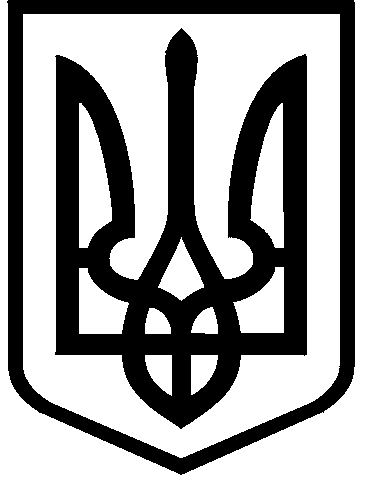 КИЇВСЬКА МІСЬКА РАДАVIII СКЛИКАННЯПОСТІЙНА КОМІСІЯ З ПИТАНЬ РЕГЛАМЕНТУ ТА ДЕПУТАТСЬКОЇ ЕТИКИ 01044, м. Київ, вул. Хрещатик, 36 к. 1014                                                                            тел./факс: (044) 202-72-3420.12.2017                                                                                                          м. КиївПРОТОКОЛ № 52                                           засідання постійної комісіїПрисутні члени комісії:Макаров О.А. – голова комісії; Маслова Н.В. – заступник голови комісії;Приходько Н.І. – член комісії;Опадчий І.М. – секретар комісії.Присутні та запрошені:Поворозник М.Ю. – заступник голови КМДА;Боднар М.О. – начальник відділу секретаріату Київради;Савицька Д.О. – помічник-консультант депутата Київради.Порядок денний1. Проект рішення Київради «Про внесення змін до рішення Київської міської ради від 25 грудня 2014 року № 741/741 «Про упорядкування діяльності виконавчого органу Київської міської ради (Київської міської державної адміністрації)» (реєстраційний номер 08/231-3215/ПР від 19.12.2017).(доповідач Поворозник М.Ю., співдоповідач Макаров О.А.) По першому питанню слухали інформацію Поворозника М.Ю. щодо проекту рішення Київради «Про внесення змін до рішення Київської міської ради від 25 грудня 2014 року № 741/741 «Про упорядкування діяльності виконавчого органу Київської міської ради (Київської міської державної адміністрації)».Доповідач повідомив щодо змісту проекту рішення.В обговоренні взяли участь: Макаров О.А., Маслова Н.В., Приходько Н.І., Опадчий І.М.Вирішили: Підтримати проект рішення Київради «Про внесення змін до рішення Київської міської ради від 25 грудня 2014 року № 741/741 «Про упорядкування діяльності виконавчого органу Київської міської ради (Київської міської державної адміністрації)» без зауважень.Голосували:          «За» - 4; «проти» - 0; «утр.» - 0. 	Голова комісії                                                                	 О. Макаров	  Секретар комісії                                                                І. Опадчий